History at St Augustine’s Primary School2023 – 2024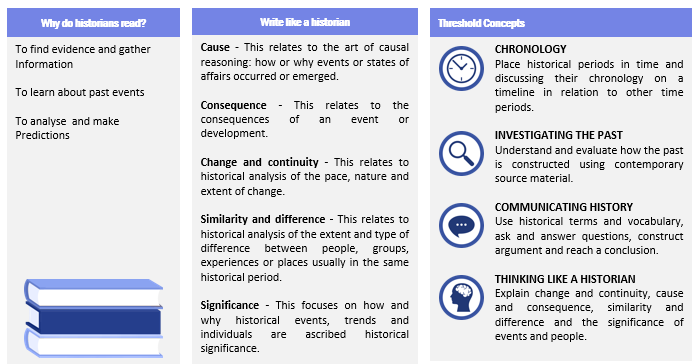 Key Stage 2 is sequenced chronologically, to help pupils build a rich understanding of change and continuity in British, local and world history. Pupils study local and British history, and a history of the wider world in parallel. Starting with a study of the Stone and Iron Age in Year 3, leading on to the impact that the Roman Empire had on the island. In Year 4, we see changes under the Anglo-Saxon and Vikings. This allows pupils to understand the history of these islands as a coherent, chronological narrative. Throughout Key Stage 2, pupils also study Ancient Civilisations and aspects of the wider world starting in Year 3 and 4 with Comparing Ancient Civilisations, including Greece and Egypt, and this links with the Roman Empire which is also explored. In Year 5, pupils will extend their chronological knowledge beyond 1066 by studying a significant turning point in British History, the Home Front during World War II. In Year 6, pupils complete thematic studies of Changing Power of the Monarchy and Victorian Britain and the Industrial Revolution which allows them to establish clear narratives across the periods studies, and note connections, contrasts and trends over time. 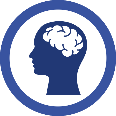 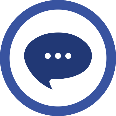 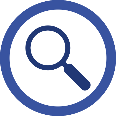 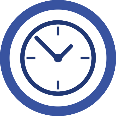 